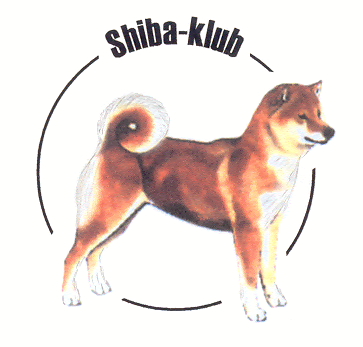 P R O P O Z I C Ena Klubovou výstavu shib a shikoku, kterou pořádá SHIBA KLUB ČR, z.s. v Mladé BoleslaviDatum konání: 15. 5. 2021 - sobotaMísto konání: Výstaviště mezinárodních výstav Mladá Boleslav (Krásná Louka)Rozhodčí: pan Miroslav Václavík, CZ Program:7:30 – 9:00   přejímka9:00              zahájení výstavy9:15              posuzováníTituly: Nejlepší štěně pes/fena, Nejlepší dorostenec pes/fena             CAJC, CAC, Res. CAC,             Klubový vítěz mladých pes/fena, Nejlepší junior – BOJ             Klubový vítěz pes/fena, Nejlepší veterán pes nebo fena, BOV             Vítěz plemene – BOB, BOS – pro nejlepšího jedince opačného pohlavíVýstavní poplatky: štěňata a veteráni                                      zdarma                                      nečlen SIK: 200 Kč    		     dorost   		               	150 Kč   	                                          300 Kč		     mladí a dospělí			500 Kč	 		                            750 Kč		     třída čestná 				250 Kč	 		                            350 Kč                                           		     svod chovných psů  		        	  50 Kč	                                   pouze pro členy SIK                 	 Výstavní poplatky se budou hradit pouze v den konání výstavy. Tato výstava nelze přihlásit přes DOG OFFICE.Ke každé přihlášce musí být přiložena kopie PP. Neúplné přihlášky nebudou přijaty.Přihlášky + kopii PP přijímá: Ing. Alena Záhorová, 751 01 Tovačov – Annín 27Uzávěrka: 23. 4. 2021 (datum poštovního razítka!) Po tomto termínu nebude přihláška přijata!!!!Přihlášku na výstavu lze zaslat e-mailem na adresu: shiba.klub.KV@seznam.czE-mail musí obsahovat veškeré údaje obsažené v přihlášce + sken PP.Třída čestná -  od 15-ti měsíců je přístupná pro psy s uznaným mezinárodním či národním titulem šampiona, titulem Národní vítěz, Klubový vítěz, Vítěz speciální výstavy, Evropského vítěze, Světového vítěze, bez nároku na CAC. Zadává se známka a pořadí. Výborný 1 se může účastnit soutěže o Vítěze plemene.Svod chovných psů je vyhrazena psům, kteří byli zařazeni mezi chovné jedince, bez ohledu na to, zda již byli    v chovu použiti. Předvedení v této třídě je pro každého chovného psa  povinné jednou za dva roky. Všeobecné ustanovení:Pořadatel výstavy neodpovídá za škody způsobené psem nebo vystavovatelem, ani za úhyn nebo ztrátu psa. Volné pobíhání psů není dovoleno. Kousaví psi musí být opatřeni náhubkem. Všichni psi a feny musí být doprovázeni očkovacím průkazem, nebo platným pasem pro malá zvířata. Musí být v imunitě proti vzteklině. Pokud není v propozicích uvedeno jinak, platí ustanovení Mezinárodního výstavního řádu FCI             a Výstavního řádu ČMKU.Inzerce v katalogu:1 A5 strana – 250,-- Kč. ½ A5 strana 125,-- Kč.  			         		       Na vaši hojnou účast se těší vedení SHIBA KLUBU ČR, z.s.!